LEA Stage 4, Tool 4.1: Rethinking progress monitoringIdentify a representative group of stakeholders and invite them to provide input on how the LEA can transform the reporting requirement for Title IIA funding into a meaningful reflective activity for themselves and the schools receiving funding.Use the district’s strategic plan to make the Title IIA activities visible to stakeholders.Develop a report template and process that guides schools through a reflective process and encourages them to consider how they will adapt their strategy(ies) based on data and feedback.Provide a forum for schools to share successes and get feedback and support from their peers.Identify and report leading indicators related to quality of professional learning (see Resource 4.1:TALIS Survey for model of leading international indicators).Professional Learning State and District Planner: The Title IIA Equity MultiplierTHE PROFESSIONAL LEARNING ASSOCIATION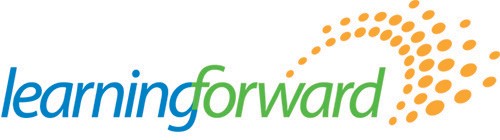 essa.learningforward.org LEA Tool 4.1 Rethinking progress monitoringDirectionsRead and analyze the following evidence-based practices and open-ended questions with your team members to determine which ones you could embed into your revised Title IIA application for districts.